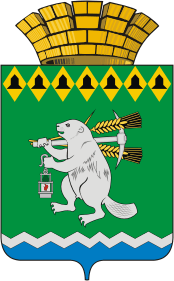 Дума Артемовского городского округа_______ заседаниеРЕШЕНИЕ от___________________                                             		 	№___________О внесении изменений в  Положение  о порядке приватизации муниципального имущества Артемовского городского округа В соответствии с решением Думы Артемовского городского округа от 17.06.2021 № 832 «О реорганизации органов местного самоуправления Артемовского городского округа», решением Думы Артемовского городского округа от 17.06.2021 № 845 «Об учреждении в структуре Администрации Артемовского городского  округа Управления муниципальным имуществом Администрации Артемовского городского округа», руководствуясь статьей 23 Устава Артемовского городского округа,Дума Артемовского городского округаРЕШИЛА:Внести в Положение о порядке приватизации муниципального имущества Артемовского городского округа, принятое решением Думы Артемовского городского округа от 07.11.2019 № 611, заменив в статье 7 и по тексту Положения о порядке приватизации муниципального имущества Артемовского городского округа слова «Комитет по управлению муниципальным имуществом Артемовского городского округа» словами «Управление муниципальным имуществом Администрации Артемовского городского округа». 2. Решение опубликовать в газете «Артемовский рабочий» и разместить на Официальном портале правовой информации Артемовского городского округа (www.артемовский-право.рф) и на официальном сайте Думы Артемовского городского округа в информационно-телекоммуникационной  сети «Интернет».3. Контроль за исполнением настоящего решения возложить на постоянную комиссию по экономическим вопросам, бюджету и налогам (Петрова Т.В.).             Лист согласованияпроекта решения Думы Артемовского городского округаО внесении изменений в  Положение  о порядке приватизации муниципального имущества Артемовского городского округа Заведующая организационно - правовым отделом Думы  Артемовского городского округа _______________        О.Н.  Исакова Разработчик проекта:ведущий специалист Управлениямуниципальным имуществом Администрации Артемовского городского округа                                  ________________      Е.П. КинзельскаяПредседатель ДумыАртемовского городского округа	                                  В.С. АрсеновГлава Артемовского городского округа                                       К.М. Трофимов        № п/пДолжностьсогласующего лицаФамилия и инициалыНаличие замечанийПодпись, дата 1.Первый заместитель главы Администрации Артемовского городского округа Н.А. Черемных2.Начальник управления муниципальным имуществом Администрации Артемовского городского округа Д.С. Воронина 3. Заведующий юридическим отделом Администрации Артемовского городского округаЕ.В. Пономарева4.Заведующий отделом организации и обеспечения деятельности Администрации Артемовского городского округаД.П. Мальченко